Презентация книжек-малышек24 мая 2018 года в Детской художественной школе  прошла презентация книжек-малышек: «Непослушный зайчонок», «Красота или здоровье», «Лисичка». Участники «Семейного театра» МДОУ «ЦРР – детский сад «Улыбка» сочинили сказки, а учащиеся Детской художественной школы под руководством преподавателя Поповой М.В. нарисовали иллюстрации к понравившимся сказкам. В теплой дружественной атмосфере авторы сказок и юные художники вновь перечитали сказки, рассмотрели иллюстрации, наметили планы на будущее. Марина Владимировна предложила создать мультфильмы по сказкам. Авторам сказок  эта идея понравилась. В ближайшее время договорились начать работу над созданием мультфильмов.В завершении встречи заместитель заведующего по ВМР МДОУ «ЦРР – детский сад «Улыбка» Шепелина Н.И. вручила учащимся и преподавателям  художественной школы сертификаты за участие в реализации инновационного проекта «Семейный театр». 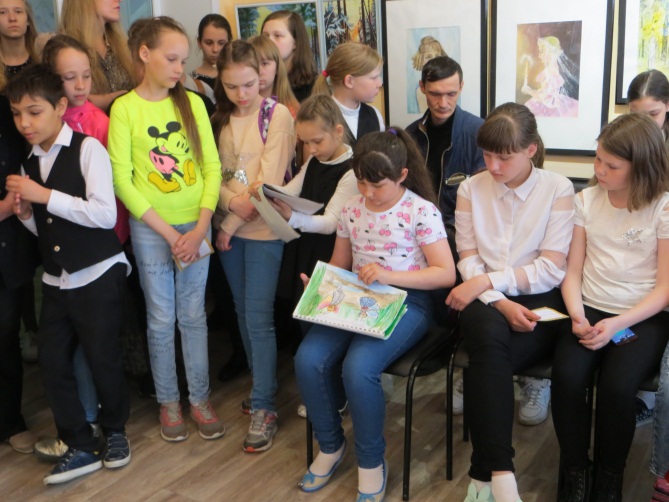 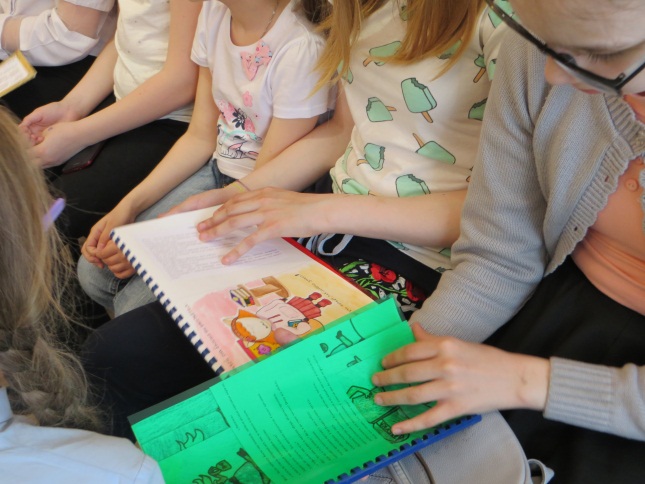 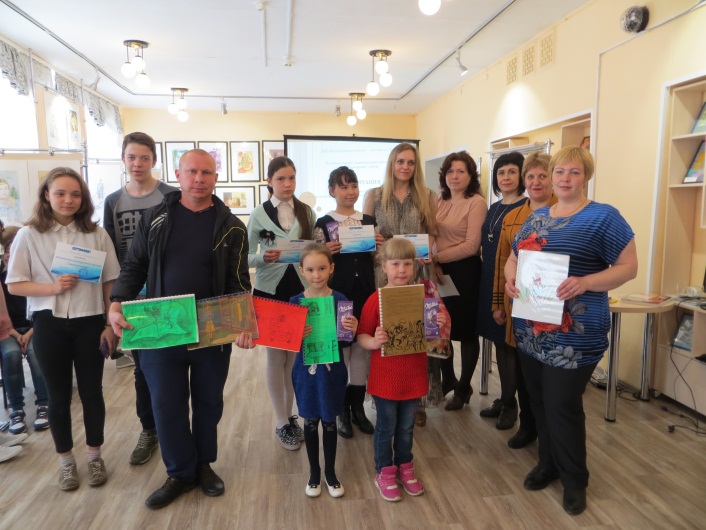 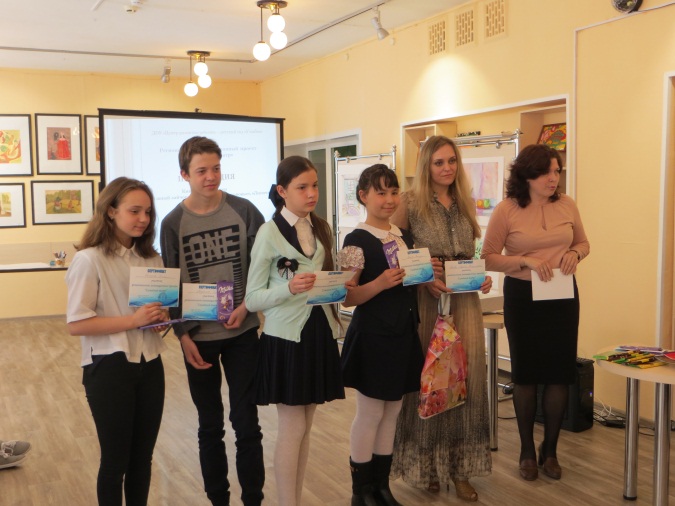 